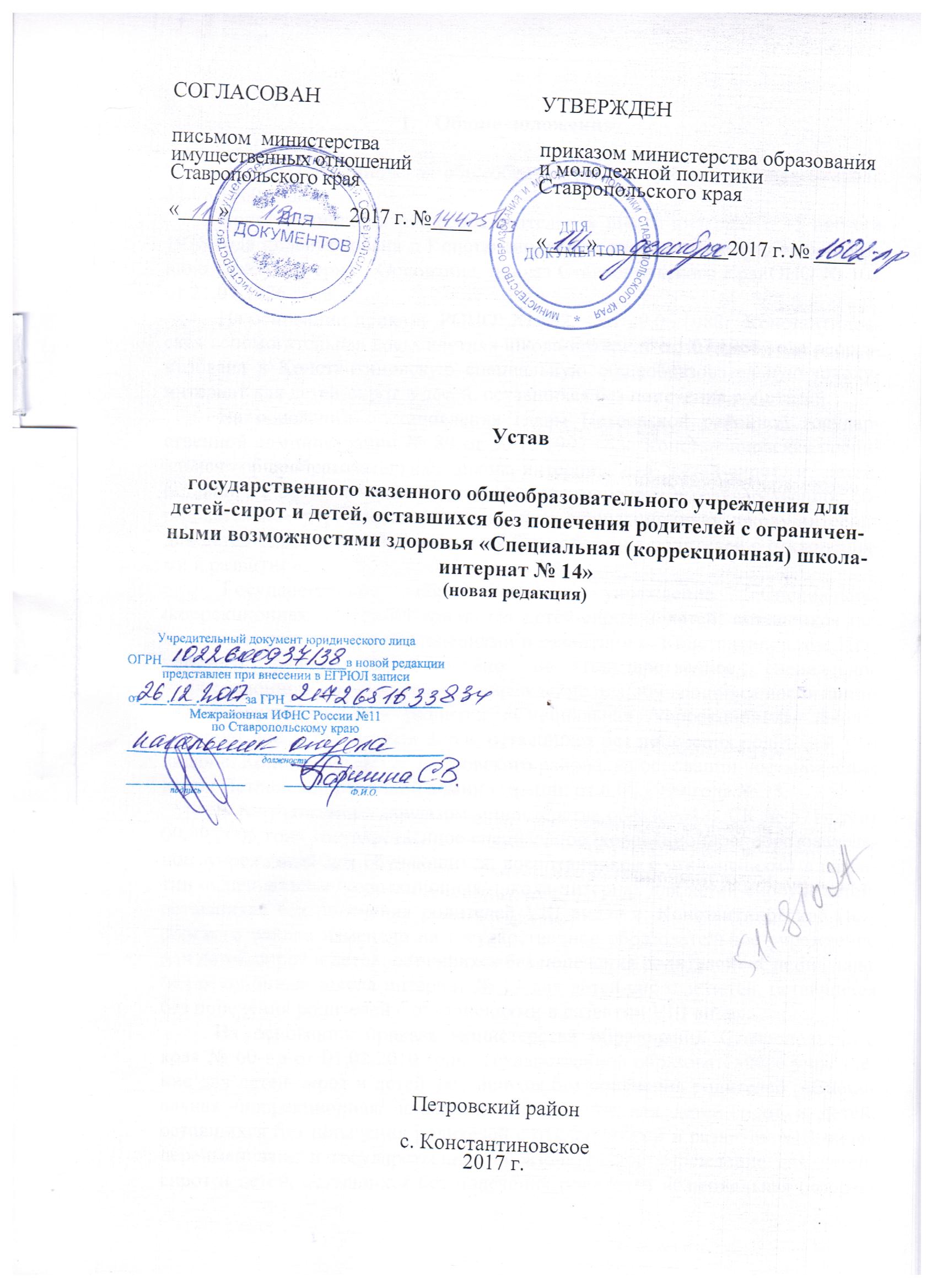 Общие положения 1.1. Константиновская общеобразовательная школа-интернат создана, 31.08.1960 года. Константиновская общеобразовательная школа-интернат с 15 августа 1976 года переименована в Константиновскую вспомогательную восьмилетнюю школу-интернат. Основание: приказ Ставропольского КрайОНО № 101 от 21.07.1976 года. На основании приказа  РОНО  № 162, 4 от 29.06.1988г. Константиновская вспомогательная восьмилетняя школа-интернат с 1.07.1988 года реорганизована в Константиновскую специальную общеобразовательную школу-интернат для детей-сирот и детей, оставшихся без попечения родителей.На основании постановления главы Петровской районной государственной администрации № 89 от 30.12.1997 года Константиновская специальная общеобразовательная школа-интернат для детей-сирот и детей, оставшихся без попечения родителей, переименована в государственное образовательное учреждение «Специальную /коррекционную/ школу-интернат  для детей-сирот и детей, оставшихся без попечения родителей с отклонениями в развитии». Государственное образовательное учреждение «Специальная /коррекционная/ школа-интернат для детей-сирот и детей, оставшихся без попечения родителей с отклонениями в развитии» с. Константиновское Петровского района переименовано на государственное специальное /коррекционное/ образовательное учреждение для обучающихся воспитанников с отклонениями в развитии «Специальная /коррекционная/ школа-интернат для детей-сирот и детей, оставшихся без попечения родителей VIII вида» с. Константиновское Петровского района, на основании постановления главы Петровской районной администрации от 6.01.1999 года № 15.В соответствии с приказом министерства образования СК № 571-пр от 09.09.2005 года государственное специальное /коррекционное/ образовательное  учреждение для обучающихся, воспитанников с отклонениями в развитии «Специальная /коррекционная/ школа-интернат для детей-сирот и детей, оставшихся без попечения родителей VIII вида» с. Константиновское Петровского района изменено на государственное образовательное учреждение для детей-сирот и детей, оставшихся без попечения родителей  «Специальная /коррекционная/ школа-интернат № 14 для детей-сирот и детей, оставшихся без попечения родителей с отклонениями в развитии VIII вида». На основании приказа министерства образования Ставропольского края № 60-пр от 01.02.2010 года государственное образовательное учреждение для детей-сирот и детей, оставшихся без попечения родителей  «Специальная /коррекционная/ школа-интернат № 14 для детей-сирот и детей, оставшихся без попечения родителей с отклонениями в развитии VIII вида» переименовано в государственное образовательное учреждение для детей-сирот и детей, оставшихся без попечения родителей «Специальная (коррекционная) школа-интернат № 14 для детей-сирот и детей, оставшихся без попечения родителей, с ограниченными возможностями здоровья VIII вида» Государственное  казенное образовательное учреждение для детей-сирот и детей, оставшихся без попечения родителей «Специальная (коррекционная) школа-интернат № 14 для детей-сирот и детей, оставшихся без попечения родителей, с ограниченными возможностями здоровья VIII вида» создано в соответствии с постановлением Правительства Ставропольского края от 17 ноября . № 379-п «Об изменении типа бюджетных учреждений Ставропольского края в целях создания казенных учреждений Ставропольского края, а также изменения типа казенных учреждений Ставропольского края в целях создания казенных учреждений Ставропольского края» путем изменения типа существующего государственного образовательного учреждения: государственное образовательное учреждение для детей-сирот и детей, оставшихся без попечения родителей «Специальная (коррекционная) школа-интернат № 14 для детей-сирот и детей, оставшихся без попечения родителей, с ограниченными возможностями здоровья VIII вида» (приказ Министерства образования Ставропольского края № 825-пр от 07.09.2011 года). 1.2. Государственное казенное  общеобразовательное учреждение для детей-сирот и детей, оставшихся без попечения родителей с ограниченными возможностями здоровья «Специальная (коррекционная) школа-интернат № 14» (далее по тексту – Учреждение) является правопреемником государственного образовательного учреждения для детей-сирот и детей, оставшихся без попечения родителей «Специальная (коррекционная) школа-интернат № 14 для детей-сирот и детей, оставшихся без попечения родителей, с ограниченными возможностями здоровья VIII вида».1.3.	Полное наименование Учреждения: государственное казенное  общеобразовательное учреждение для детей-сирот и детей, оставшихся без попечения родителей с ограниченными возможностями здоровья «Специальная (коррекционная) школа-интернат № 14».Сокращенное наименование Учреждения: ГКОУ «Специальная (коррекционная) школа-интернат № 14». Сокращенное наименование применяется наравне с полным наименованием.1.4. Место нахождения Учреждения:  Юридический адрес:  площадь Свободы,35,  с. Константиновское,  Петровский район, Ставропольский край, Российская Федерация,356500;Фактический адрес: площадь Свободы, 35, с. Константиновское,  Петровский район, Ставропольский край, Российская Федерация,356500 1.5. Организационно-правовая форма: государственное учреждение; тип Учреждения: казенное общеобразовательное учреждение; вид Учреждения: специальная (коррекционная) общеобразовательная школа-интернат. 1.6. Учредителем Учреждения является Ставропольский край. Функции и полномочия учредителя осуществляет министерство образования и молодежной политики Ставропольского края (далее - Учредитель).1.7. Функции и полномочия собственника имущества Учреждения осуществляет министерство имущественных отношений Ставропольского края (далее - Министерство).1.8. Учреждение не имеет филиалов и представительств.1.9. Учреждение в своей деятельности руководствуется международными актами в области защиты прав ребенка, Конституцией Российской Федерации, Федеральными законами, Федеральным законом Российской Федерации от 29 декабря 2012 года № 273 «Об образовании в Российской Федерации», указами и распоряжениями Президента Российской Федерации, постановлениями и распоряжениями Правительства Российской Федерации, нормативными правовыми актами Министерства образования и науки Российской Федерации, законами Ставропольского края, другими нормативными правовыми актами Ставропольского края, Учредителя и настоящим Уставом.Учреждение осуществляет свою деятельность во взаимодействии с территориальными органами федеральных органов исполнительной власти, государственными органами Ставропольского края и органами местного самоуправления муниципальных образований Ставропольского края (далее - органы местного самоуправления), организациями, независимо от их организационно-правовой формы.1.10. Учреждение является юридическим лицом, некоммерческой организацией, имеет Устав, в который могут вноситься изменения и дополнения, круглую печать, вправе иметь иные штампы и бланки со своим наименованием, эмблему, самостоятельно выступает в судах в качестве истца и ответчика.1.11. Учреждение имеет обособленное имущество, самостоятельный баланс, лицевые счета, открытые в территориальном органе Федерального казначейства или финансовом органе субъекта Российской Федерации (министерстве финансов Ставропольского края).1.12. Учредитель несёт ответственность по обязательствам Учреждения в случаях и пределах, установленных Гражданским кодексом Российской Федерации и законодательством Российской Федерации.1.13. Права юридического лица у Учреждения в части ведения уставной финансово-хозяйственной деятельности, предусмотренной настоящим Уставом и направленной на осуществление воспитательно-образовательного процесса, возникают с момента государственной регистрации Учреждения.1.14. Учреждение отвечает по своим обязательствам находящимися в его распоряжении денежными средствами. При их недостаточности субсидиарную ответственность по его обязательствам несет собственник имущества.1.15. Учреждение может вступать в педагогические, научные и иные Российские и международные объединения, принимать участие в работе конгрессов, конференций, участвовать в конкурсах грантовых проектов и т.д.1.16. К компетенции Учреждения в установленной сфере деятельности относятся:разработка и принятие правил внутреннего распорядка обучающихся, воспитанников, правил внутреннего трудового распорядка, иных локальных нормативных актов;материально-техническое обеспечение образовательной деятельности, оборудование помещений в соответствии с нормами и требованиями, в том числе с федеральными государственными образовательными стандартами;предоставление Учредителю и общественности ежегодного публичного отчета, а также отчета о результатах самообследования;установление штатного расписания, если иное не установлено нормативными правовыми актами Российской Федерации;прием на работу работников, заключение с ними и расторжение трудовых договоров, распределение должностных обязанностей работников, создание условий и организация дополнительного профессионального образования работников;разработка и утверждение адаптированных основных общеобразовательных программ, дополнительных образовательных общеразвивающих программ Учреждения;прием обучающихся, воспитанников в Учреждение;определение списка учебников в соответствии с утвержденным федеральным перечнем учебников, рекомендованных к использованию;осуществление текущего контроля успеваемости и промежуточной аттестации обучающихся, воспитанников, установление их форм, периодичности и порядка проведения;индивидуальный учет результатов освоения обучающимися, воспитанниками адаптированных основных общеобразовательных программ, а также хранение в архивах информации об этих результатах на бумажных и (или) электронных носителях;использование и совершенствование методов обучения и воспитания;образовательных технологий, электронного обучения;проведение самообследования, обеспечение функционирования внутренней системы оценки качества образования;обеспечение в Учреждении условий, необходимых для содержания обучающихся, воспитанников;создание необходимых условий для охраны, укрепления здоровья, организации питания обучающихся, воспитанников;создание условий для занятий физической культурой и спортом;приобретение бланков документов об обучении;установление требований к одежде обучающихся, воспитанников;организация научно-методической работы, в том числе организация и проведение научных и методических конференций, семинаров;обеспечение создания и ведения официального сайта Учреждения в сети Интернет;иные вопросы в соответствии с законодательством Российской Федерации;для осуществления образовательного процесса Учреждение разрабатывает и утверждает по согласованию с Учредителем Программу развития Учреждения.1.17.Учреждение несет в установленном законодательством Российской Федерации и Ставропольского края порядке ответственность:за невыполнение или ненадлежащее выполнение функций, отнесенных к его компетенции;за жизнь и здоровье детей-сирот и детей, оставшихся без попечения родителей, и работников;за нарушение или незаконное ограничение прав и свобод воспитанников;за нарушение требований к организации и осуществлению деятельности;за иные действия, предусмотренные законодательством Российской Федерации.Учреждение и его должностные лица несут административную ответственность в соответствии с Кодексом Российской Федерации об административных правонарушениях.1.18. Учреждение обеспечивает открытость и доступность информации, которая размещается, публикуется по решению Учреждения и (или) размещение, опубликование которой является обязательным в соответствии с законодательством Российской Федерации.1.19. Учреждение самостоятельно в формировании своей структуры, если иное не установлено федеральными законами.1.20. Учреждение может иметь в своей структуре различные структурные подразделения с учетом формы обучения, воспитания и режима пребывания детей-сирот и детей, оставшихся без попечения родителей, осуществления образовательной деятельности с учетом особенностей их психофизического развития, индивидуальных возможностей.1.21. Структурные подразделения Учреждения создаются и действуют в соответствии с положениями, утверждаемыми приказами Директора. 2. Предмет, цели и виды деятельности УчрежденияУчреждение осуществляет свою деятельность в соответствии с предметом и целями деятельности.2.1. Предметом деятельности Учреждения является выполнение работ (оказание услуг) в целях обеспечения реализации полномочий Учредителя в сфере образования в соответствии с действующим законодательством.Учреждение создано с целью обеспечения условий временного пребывания в нем детей-сирот и детей, оставшихся без попечения родителей, отвечающих требованиям законодательства Российской Федерации, и создания условий для возврата детей в родную семью, а при невозможности воссоединения семьи – условий для устройства каждого ребенка на воспитание в замещающую семью; защиты прав и законных интересов воспитанников, подготовки к самостоятельной жизни, социальной адаптации, в том числе выпускников Учреждения.2.2. Целями деятельности Учреждения является реализация следующих программ:адаптированных основных общеобразовательных программ для образования обучающихся с умственной отсталостью (интеллектуальными нарушениями);адаптированных основных профессиональных общеобразовательных программ профессиональной подготовки квалификационных рабочих для обучающихся, воспитанников с умственной отсталостью (интеллектуальными нарушениями);дополнительных образовательных общеразвивающих программ по следующим направлениям:художественно-эстетическое;духовно-нравственное; военно-патриотическое;спортивно-оздоровительное;техническое;экологическое;декоративно-прикладного творчества;социально-психологическое;трудовое;программ постинтернатного сопровождения;иных направлений.2.3. Основными задачами Учреждения являются:создание специальных условий для получения образования с учетом особенностей обучающихся с умственной отсталостью (интеллектуальными нарушениями), их психофизического развития, индивидуальных возможностей;  осуществление образовательной деятельности по адаптированным основным общеобразовательным программам для образования обучающихся с умственной отсталостью (интеллектуальными нарушениями);формирование знаний, умений и навыков, необходимых для социально-трудовой адаптации;  обеспечение социальной защиты обучающихся, воспитанников и соблюдение льгот, установленных законодательством Российской Федерации для данной категории детей;  медико-психолого-педагогическая помощь детям, испытывающим трудности в усвоении программы обучения и адаптации к социальным требованиям;создание благоприятных условий, приближенных к семейным, способствующих умственному, эмоциональному и физическому развитию личности, её самореализации и самоопределению за счет организации службы примирения и экстренной социально-психологической помощи детям.2.4. Основными видами деятельности Учреждения являются:  круглосуточный прием и содержание детей, а также детей, временно помещенных в Учреждение по заявлению законных представителей, в том числе создание условий пребывания детей, приближенных к семейным и обеспечивающих безопасность детей;  уход за детьми, организация физического развития детей с учетом возраста и индивидуальных особенностей, организация получения детьми образования, а также воспитание детей, в том числе физическое, познавательно-речевое, социально-личностное, художественно-эстетическое, включая духовно-нравственное, патриотическое, трудовое, с привлечением детей к самообслуживающему труду, мероприятиям по благоустройству территории организации для детей-сирот, в учебных мастерских;  осуществление полномочий опекуна (попечителя) в отношении детей, в том числе защита прав и законных интересов детей;деятельность по предупреждению нарушения личных неимущественных и имущественных прав детей;  организация содействия устройству детей на воспитание в семью, включая консультирование лиц, желающих усыновить (удочерить) или принять под опеку (попечительство) ребенка, по вопросам семейного устройства и защиты прав детей, в том числе участия в подготовке граждан, желающих принять детей на воспитание в свои семьи, организуемой органами опеки и попечительства или организациями, наделенными полномочием по такой подготовке;  организация проведения информационных кампаний по привлечению лиц, желающих усыновить (удочерить) или принять под опеку (попечительство) ребенка, а также по проведению совместных культурно-массовых мероприятий с такими лицами, благотворительными организациями, волонтерами и другими лицами;  подготовка детей к усыновлению (удочерению) и передаче под опеку (попечительство);  восстановление нарушенных прав детей и представление интересов детей в отношениях с любыми физическими и юридическими лицами, в том числе в судах;  психолого-медико-педагогическая реабилитация детей, в том числе реализация мероприятий по оказанию детям, находящимся в Учреждении, психологической (психолого-педагогической) помощи, включая организацию психопрофилактической и психокоррекционной работы, психологической помощи детям, возвращенным в Учреждение после устройства на воспитание в семью;  создание условий доступности получения детьми с ограниченными возможностями здоровья и детьми-инвалидами услуг, предоставляемых Учреждением для детей-сирот;  осуществление мероприятий по обеспечению оптимального физического и психического развития детей;  оказание медицинской помощи детям, осуществляемой в порядке, устанавливаемом Министерством здравоохранения Российской Федерации;  организация и проведение профилактических и иных медицинских осмотров, а также диспансеризации детей в порядке, установленном законодательством Российской Федерации;  организация, обеспечение и оптимизация санитарно-гигиенического и противоэпидемического режимов, режима дня, рационального питания и двигательного режима детей;  осуществление реализации индивидуальных программ реабилитации детей-инвалидов;  организация отдыха и оздоровления детей;  ведение в установленном порядке личных дел воспитанников;  оказание консультативной, психологической, педагогической, юридической, социальной и иной помощи лицам, усыновившим (удочерившим) или принявшим под опеку (попечительство) ребенка;  оказание консультативной, психологической, педагогической, юридической, социальной и иной помощи лицам из числа детей, завершивших пребывание в Учреждении для детей-сирот, в соответствии с законодательством Российской Федерации и законодательством Ставропольского края.2.5. Право осуществления образовательной деятельности возникает у Учреждения с момента получения соответствующей лицензии.2.6. Воспитание и образование в Учреждении ведется на русском языке.2.7. Учреждение при осуществлении своих полномочий оказывает психолого-педагогическое сопровождение детей с ограниченными возможностями здоровья.2.8. Содержание и обучение воспитанников в Учреждении осуществляется на основе полного государственного обеспечения.2.9. Учреждение создает условия для охраны здоровья обучающихся, воспитанников, в том числе:  осуществляет медицинскую деятельность в соответствии с лицензией на осуществление медицинской деятельности;  обеспечивает проведение санитарно-гигиенических, профилактических и оздоровительных мероприятий, обучение и воспитание в сфере охраны здоровья граждан в Российской Федерации;  обеспечивает текущий контроль за состоянием здоровья обучающихся, воспитанников;  оказывает первичную медико-санитарную помощь в порядке, установленном законодательством в сфере охраны здоровья;обеспечивает организацию питания обучающихся, воспитанников (по своему решению Учреждение может зачислять на бесплатное питание при наличии соответствующих документов воспитанников, учащихся и проживающих выпускников Учреждения);  определяет оптимальную учебную, внеучебную нагрузки, режим учебных занятий;  обеспечивает пропаганду и обучение навыкам здорового образа жизни, требованиям охраны труда;  организует и создает условия для профилактики заболеваний и оздоровления обучающихся, воспитанников для занятия ими физической культурой и спортом;  обеспечивает прохождение обучающимися, воспитанниками в соответствии с законодательством Российской Федерации периодических медицинских осмотров и диспансеризации;  осуществляет профилактику и запрещение курения, употребления алкогольных напитков, наркотических средств и психотропных веществ, их прекурсоров и аналогов;  обеспечивает безопасность обучающихся, воспитанников во время пребывания в Учреждении, осуществляющем образовательную деятельность  обеспечивает профилактику несчастных случаев с обучающимися, воспитанниками во время пребывания в Учреждении;  обеспечивает расследование и учет несчастных случаев с обучающимися, воспитанниками и сотрудниками во время пребывания в Учреждении в установленном законом порядке.2.10. Отношения между Учреждением и родителями (законными представителями) несовершеннолетнего лица регулируются договором об образовании.2.11. Зачисление обучающихся, воспитанников с ограниченными возможностями здоровья осуществляется в соответствии с порядком и правилами приёма в образовательное учреждение.2.12. Обучающиеся, освоившие в полном объеме образовательные программы, переводятся в следующий класс. Перевод обучающегося в следующий класс проводится по решению Педагогического совета Учреждения.2.13. Обучение в Учреждении завершается итоговой аттестацией (экзаменом) по профессионально-трудовому обучению. Учреждение выдает лицам с ограниченными возможностями здоровья, обучавшимся по адаптированным основным общеобразовательным программам свидетельство об обучении.Лицам, не прошедшим итоговую аттестацию или получившим на итоговой аттестации неудовлетворительные результаты, а также лицам, освоившим часть образовательной программы, выдается справка об обучении.  Обучающимся успешно освоившим адаптированные основные профессиональные общеобразовательные программы профессиональной подготовки квалификационных рабочих для обучающихся, воспитанников с умственной отсталостью (интеллектуальными нарушениями) выдается свидетельство о присвоении соответствующей квалификации.  Обучающимся, не получившим квалификационного разряда, выдается характеристика с перечнем работ, которые выпускники способны выполнять самостоятельно.2.14. В Учреждении в обязательном порядке для обучающихся, имеющих специфические речевые нарушения, организуются групповые (2 – 4 человека) и индивидуальные логопедические занятия.2.15. Право Учреждения осуществлять деятельность, на которую в соответствии с законодательством требуется специальное разрешение – лицензия, возникает у Учреждения с момента получения соответствующего документа.  Учреждение при изменении типа государственных организаций вправе осуществлять предусмотренные его Уставом виды деятельности на основании лицензии и иных разрешительных документов, выданных ему до изменения его типа, до окончания срока действия таких документов. При этом не требуется переоформления документов, подтверждающих наличие лицензий, в соответствии с законодательством о лицензировании отдельных видов деятельности и переоформления иных разрешительных документов.2.16. Учреждение обязано осуществлять свою деятельность в соответствии с законодательством об образовании, в том числе:  обеспечивать реализацию в полном объеме образовательных программ, соответствие качества подготовки обучающихся, воспитанников установленным требованиям, требованиям федеральных государственных образовательных стандартов; соответствие применяемых форм, средств, методов обучения и воспитания возрастным, психофизическим особенностям, склонностям, способностям, интересам и потребностям обучающихся, воспитанников;  создавать безопасные условия обучения, воспитания обучающихся, воспитанников, присмотра и ухода за обучающимися, воспитанниками, их содержания в соответствии с установленными нормами, обеспечивающими жизнь и здоровье обучающихся, воспитанников и работников Учреждения;соблюдать права и свободы обучающихся, родителей (законных представителей) несовершеннолетних обучающихся, воспитанников и работников Учреждения.2.17. Учреждение самостоятельно в осуществлении образовательной, научной, административной, финансово-экономической деятельности, разработке и принятии локальных актов в соответствии с законодательством. Учреждение самостоятельно выбирает учебно-методическое обеспечение, образовательные технологии по реализуемым образовательным программам.Обучение в Учреждении с учетом потребностей, возможностей обучающихся, воспитанников и в зависимости от объема обязательных занятий может осуществляться в очной, очно-заочной или заочной форме.2.18. Учреждение несет ответственность в установленном законодательством Российской Федерации порядке за невыполнение или ненадлежащее выполнение функций, отнесенных к его компетенции, за реализацию не в полном объеме образовательных программ в соответствии с учебным планом, качество образования своих выпускников, а также за жизнь и здоровье обучающихся, воспитанников Учреждения.  За нарушение или незаконное ограничение права на образование и предусмотренных законодательством об образовании прав и свобод обучающихся, воспитанников, родителей (законных представителей) несовершеннолетних, нарушение требований к организации и осуществлению образовательной деятельности Учреждения её должностные лица несут административную ответственность в соответствии с действующим законодательством.2.19. Отношения Учреждения с обучающимися, воспитанниками регулируются в порядке, установленном Постановлением Правительства РФ от 24 мая 2014 года № 481 «О деятельности организаций для детей-сирот и детей, оставшихся без попечения родителей, и об устройстве в них детей, оставшихся без попечения родителей», настоящим Уставом.3. Компетенция Учредителя и Министерства3.1. Компетенция Учредителя определяется в соответствии с Федеральным законом, законом Ставропольского края и иными нормативными правовыми актами Российской Федерации, Ставропольского края.К компетенции Учредителя относится:3.1.1. Выполнение функций и полномочий Учредителя Учреждения при его создании, реорганизации, изменении типа и ликвидации (за исключением принятия решений о создании, реорганизации, изменении типа и ликвидации Учреждения).3.1.2.Утверждение Устава Учреждения, а также вносимых изменений и дополнений к нему осуществляется по согласованию с Министерством.3.1.3.Назначение руководителя Учреждения на конкурсной основе и увольнение его с должности руководителя Учреждения в соответствии с федеральным законодательством и законодательством Ставропольского края, определение порядка проведения конкурса на замещение должности руководителя Учреждения.3.1.4.Заключение и прекращение трудового договора с руководителем Учреждения.3.1.5.Осуществление финансового обеспечения деятельности Учреждения.3.1.6.Принятие решения об одобрении сделок с участием Учреждения, в совершении которых имеется заинтересованность, определяемая в соответствии с критериями, установленными статьей 27 Федерального закона от 12 января 1996 года № 7-ФЗ «О некоммерческих организациях».3.1.7.Определение порядка составления и утверждения отчета о результатах деятельности Учреждения и об использовании закрепленного за ним имущества, находящегося в государственной собственности Ставропольского края (далее - имущество), в соответствии с общими требованиями, установленными Министерством финансов Российской Федерации.3.1.8. Установление порядка составления, утверждения и ведения бюджетных смет Учреждения в соответствии с общими требованиями, установленными Министерством финансов Российской Федерации.3.1.9. По согласованию с Министерством согласование распоряжения Учреждением недвижимым имуществом, в том числе путем его передачи в аренду или безвозмездное пользование, а также иного распоряжения недвижимым имуществом, предусматривающего переход прав владения, пользования или распоряжения на данное имущество третьим лицам.3.1.10. Согласование распоряжения Учреждением движимым имуществом.3.1.11. Внесение в Министерство предложения о закреплении за Учреждением на праве оперативного управления движимого и недвижимого имущества.3.1.12. Внесение в Министерство предложения об изъятии из оперативного управления Учреждения излишнего, неиспользуемого или используемого не по назначению движимого и недвижимого имущества.3.1.13. Осуществление контроля за деятельностью Учреждения в соответствии с законодательством Российской Федерации и законодательством Ставропольского края.3.1.14. Согласование создания и ликвидации филиалов Учреждения, открытие и закрытие его представительств.3.1.15. Проведение аттестации руководителя Учреждения.3.1.16. Согласование назначения на должность и освобождения от должности заместителей руководителя и главного бухгалтера Учреждения.3.1.17. Внесение в Правительство Ставропольского края проекта правового акта Правительства Ставропольского края о реорганизации Учреждения.3.1.18. Внесение в Правительство Ставропольского края проекта правового акта Правительства Ставропольского края о ликвидации Учреждения.3.1.19. Внесение в Правительство Ставропольского края проекта правового акта Правительства Ставропольского края о создании бюджетного учреждения Ставропольского края путем изменения типа казенного учреждения или о создании автономного учреждения Ставропольского края путем изменения типа казенного учреждения.3.1.20. Осуществление иных функций и полномочий Учредителя, установленных федеральными законами, нормативными правовыми актами Президента Российской Федерации и Правительства Российской Федерации, законами Ставропольского края и иными нормативными правовыми актами Ставропольского края.3.2. Министерство помимо полномочий по согласованию Учредителю проектов решений по отдельным вопросам осуществляет следующие полномочия по управлению Учреждением:  устанавливает и изменяет подведомственность Учреждения (осуществляет передачу в ведение другого органа исполнительной власти Ставропольского края, на который возложены координация и регулирование деятельности в соответствующей отрасли (сфере управления) в соответствии с согласованными предложениями Учредителя, и органа исполнительной власти Ставропольского края, в ведение которого предлагается передать Учреждение;  закрепляет в соответствии с согласованными предложениями Учредителя, если иное не установлено нормативными правовыми актами Ставропольского края, и Учреждения имущество за Учреждением на праве оперативного управления, а также осуществляет изъятие излишнего, неиспользуемого или используемого не по назначению имущества, закрепленного за Учреждением на праве оперативного управления или приобретенного им за счет средств, выделенных Учредителем, на приобретение такого имущества;  по предложению Учредителя, если иное не установлено нормативными правовыми актами Ставропольского края, принимает решение о передаче в муниципальную собственность муниципальных образований Ставропольского края движимого имущества, закрепленного за Учреждением на праве оперативного управления.4. Организация деятельности Учреждения4.1. В Учреждение могут временно приниматься дети согласно п.12 Постановления Правительства РФ от 24 мая 2014 года № 481, п.2 статьи 155(1) Семейного кодекса РФ.4.2. В Учреждение принимаются дети в возрасте от 7 лет до 18 лет и старше.4.3. Прием и вывод детей производится в течение всего года по мере необходимости.4.4. Выпуску из Учреждения подлежат:воспитанники, достигшие 18-летнего возраста;воспитанники, получившие общее образование, для получения образования следующего уровня, трудоустройства.  Учреждение производит отчисление воспитанников независимо от их возраста и времени года в связи с возращением их родителям, восстановившим свои права, а также при передаче ребенка в замещающую семью.  Учреждение производит отчисление воспитанников независимо от их возраста и времени года в связи с переводом в другое образовательное учреждение.4.5. Приём и отчисление обучающихся и воспитанников оформляется приказом руководителя Учреждения в течение всего календарного года по мере необходимости.4.6. Наполняемость классов обучающихся, воспитанников с ограниченными возможностями здоровья не должна превышать 12 человек. В случае не укомплектованности классов учреждение имеет право создавать классы-комплекты (группы-комплекты) наполняемостью, не превышающей установленную норму.4.7. Воспитательные группы в Учреждении формируются преимущественно по принципу совместного проживания и пребывания в группе детей разного возраста и состояния здоровья, прежде всего полнородных и не полнородных братьев и сестер, детей – членов одной семьи или детей, находящихся в родственных отношениях, которые ранее вместе воспитывались в одной семье. 4.8. Количество групп и классов в Учреждения зависит от условий, созданных для воспитательно-образовательного процесса с учётом санитарных норм, и определяется исходя из потребности (численности).4.9. Организация обучения и воспитания воспитанников строится с учетом их индивидуальных особенностей. Режим дня составляется с учетом круглосуточного пребывания воспитанников в Учреждении и учитывает участие воспитанников в проведении массовых досуговых мероприятий, включает личное время, предоставление возможности самостоятельного выбора формы проведения досуга с учетом возраста и интересов воспитанников.4.10. Отдых и оздоровление воспитанников в каникулярный период осуществляются в соответствии с планом, утверждаемым директором Учреждения, включающим познавательные, культурно-развлекательные и физкультурно-оздоровительные мероприятия, направленные на интеллектуальное, эмоциональное, духовное, нравственное и физическое развитие воспитанников.4.11. Организация питания воспитанников осуществляется в соответствии с физиологическими нормами, возрастом и состоянием здоровья детей и требованиями СанПиН.4.12. Учреждение обеспечивает комфортные условия для посещения воспитанника лицами, желающими усыновить (удочерить) или принять под опеку (попечительство) воспитанника, получившими в установленном порядке направление на посещение воспитанника, в целях знакомства и установления контакта между воспитанником и указанными лицами.4.13. Учреждение обеспечивает ознакомление лиц, желающих усыновить (удочерить) или принять под опеку (попечительство) ребенка, получивших в установленном порядке направление на посещение ребенка, с личным делом ребенка, а также проведение консультаций с медицинским работником, педагогом-психологом и другими работниками Учреждения.4.14. Учреждение посредством телефонных переговоров, переписки и личных встреч, обеспечивает условия для общения детей с родственниками в целях нормализации отношений в семье и содействия возвращению ребенка в семью (за исключением случаев, когда такое общение запрещено органами опеки и попечительства в связи с тем, что оно противоречит интересам детей, в случаях и порядке, которые установлены законодательством Российской Федерации), а также с другими значимыми для детей людьми.4.15. В Учреждении не допускается принуждение детей к вступлению в общественные, общественно-политические организации (объединения), движения и партии, религиозные организации (объединения), а также принудительное привлечение их к деятельности этих организаций, объединений и участию в агитационных кампаниях и политических акциях.4.16. Учреждение может разрешать временно бесплатно проживать и питаться лицам из числа детей, завершивших пребывание в Учреждениях профессионального образования, в каникулярное время, выходные и праздничные дни, но не старше 23 лет.4.17. Дети, члены одной семьи или находящиеся в родственных отношениях не разлучаются при приёме, за исключением случаев, когда по медицинским показаниям или другим причинам воспитание и обучение этих детей должны осуществляться раздельно.4.18. Обучающимся, воспитанникам создаются условия для обучения с учетом особенностей их психофизического развития и состояния здоровья, в том числе: получение социально-педагогической и психологической помощи, психолого-медико-педагогической коррекции.5. Структура и компетенция органов управления Учреждением5.1. Управление Учреждением осуществляется в соответствии с законодательством Российской Федерации с учетом особенностей, установленных Федеральным законом от 29 декабря 2012 года № 273-ФЗ «Об образовании в Российской Федерации» и законодательством Ставропольского края.5.2. Управление Учреждением осуществляется на основе сочетания принципов единоначалия и коллегиальности.5.3.Учреждение возглавляет Директор (далее - Директор), назначаемый на эту должность и освобождаемый от нее Учредителем, который осуществляет текущее руководство деятельностью Учреждения.5.4. Права и обязанности Директора, а также основания для прекращения трудовых отношений с ним регламентируются трудовым договором, заключенным Учредителем с Директором.5.4.1. Права и обязанности Директора, его компетенция в области управления Учреждением определяются в соответствии с законодательством об образовании и настоящим Уставом.Директор Учреждения:  без доверенности действует от имени Учреждения, представляет его интересы в отношениях с государственными органами, органами местного самоуправления, юридическими и физическими лицами;руководит деятельностью Учреждения на основе единоначалия;использует имущество и средства Учреждения, заключает договоры, выдает доверенности;  определяет структуру управления деятельностью Учреждения, утверждает штатное расписание, правила внутреннего распорядка;  осуществляет материально-техническое обеспечение и оснащение воспитательно-обучающего процесса, оборудование помещений в соответствии с государственными и местными требованиями и нормативами, а также определяет меры социальной поддержки воспитанников и работников, в том числе за счет привлечения внебюджетных средств;  обеспечивает целенаправленное и рациональное расходование денежных средств;  привлекает для осуществления уставной деятельности дополнительных источников финансирования и материальных средств, включая средства спонсоров;  издает в пределах своей компетенции приказы и дает указания, обязательные для всех работников и воспитанников;  с согласования Учредителя назначает и освобождает от должности своих заместителей в соответствии с действующим законодательством;назначает и освобождает от должности главного бухгалтера, руководителей структурных подразделений Учреждения и других работников в соответствии с действующим законодательством;  имеет право перераспределять должностные обязанности между заместителями, работниками Учреждения или при необходимости поручать им выполнение новых обязанностей;  обеспечивать соблюдение трудового законодательства, осуществляет подбор, прием на работу по трудовому договору, расстановку педагогических и других работников Учреждения, повышение их квалификации и увольнение в соответствии с трудовым законодательством;издает приказы о зачислении и отчислении воспитанников;  обеспечивает представление в установленном порядке отчетов и другой необходимой информации о деятельности Учреждения;осуществляет текущее руководство образовательной, хозяйственной и финансовой деятельностью Учреждения, за исключением вопросов, отнесенных к компетенции Учредителя и (или) иных органов Учреждения;директор имеет право на ежегодный основной удлиненный оплачиваемый отпуск, продолжительность которого определяется Правительством Российской Федерации;  право на досрочное назначение страховой пенсии по старости в порядке, установленном законодательством Российской федерации;право на предоставление компенсации расходов на оплату жилых помещений, отопления и освещения.  имеет другие права и несет обязанности в соответствии с законодательством Российской Федерации и Ставропольского края.5.4.2.Директор Учреждения несет ответственность за:невыполнение функций, отнесенных к его компетенции;реализацию не в полном объеме дополнительных образовательных программ;  за жизнь, здоровье воспитанников и работников в период пребывания в Учреждении;  нецелевое использование средств краевого бюджета, софинансирователей, спонсорских средств, другие нарушения бюджетного законодательства Российской Федерации;  непредставление и (или) представление в Министерство недостоверных и (или) неполных сведений об имуществе, являющемся собственностью Ставропольского края и находящемся в оперативном управлении Учреждения;превышение предельно допустимого значения просроченной кредиторской задолженности Учреждения, установленного Учредителем.5.4.3. Директор несёт полную материальную ответственность за прямой действительный ущерб, причинённый Учреждению, в том числе в случаях неправомерного использования имущества, при списании либо ином отчуждении имущества Учреждения, не соответствующих законодательству.  В случаях, предусмотренных законодательством Российской Федерации, Директор возмещает Учреждению убытки, причинённые его виновными действиями (бездействием).5.4.4. Директор Учреждения несет ответственность перед государством, обществом и Учредителем за свою деятельность в соответствии с функциональными обязанностями, предусмотренными квалификационными требованиями, трудовым договором (контрактом) и настоящим Уставом.5.5. Формами коллегиального управления являются:Общее собрание работников Учреждения;Педагогический совет;Совет воспитанников;Попечительский совет.5.6. Общее собрание работников Учреждения (далее – Общее собрание) является высшим коллегиальным органом самоуправления, объединяющим всех работников Учреждения, осуществляющих свою деятельность на основе трудового договора. Общее собрание определяет основные направления деятельности Учреждения и осуществляет контроль за реализацией основных направлений, в том числе в вопросах финансово-хозяйственной деятельности через отчеты директора и руководителей советов.5.6.1. Срок действия Общего собрания не ограничен.5.6.2. В работе Общего собрания принимают участие все работники Учреждения. Из состава Общего собрания открытым голосованием избирается председатель и секретарь сроком на один год, которые исполняют свои обязанности на общественных началах.5.6.3. Общее собрание правомочно решать вопросы, если на нем присутствует не менее двух третей его членов.5.6.4. Решение Общего собрания принимается простым большинством голосов открытым голосованием.5.6.5. К компетенции Общего собрания относятся:рассмотрение и принятие Коллективного договора Учреждения;  рассмотрение, изменение и принятие Правил внутреннего трудового распорядка Учреждения;  заслушивает стороны, подписавшие Коллективный договор, о его выполнении;  избрание представителей работников в комиссию по трудовым спорам;  решение иных вопросов в соответствии с Коллективным договором;  рассмотрение и обсуждение вопросов материально-технического обеспечения и оснащения Учреждения;  принятие Положения об оплате труда работников Учреждения;  определение перечня и порядка предоставления работникам Учреждения льгот из фондов;  определение и регулирование формы и условий деятельности в Учреждении общественных организаций;  рассмотрение и утверждение кандидатур в состав вновь создаваемого Попечительского совета;  рассмотрение других вопросов, не входящих в компетенцию Учредителя, директора Учреждения, Педагогического совета.5.6.6. Общее собрание созывается по мере необходимости, но не реже 1 (одного) раз в год.5.6.7. Решения Общего собрания, принятые в пределах его полномочий и в соответствии с законодательством, обязательны для выполнения администрацией, всеми членами коллектива.5.6.8. Решение Общего собрания оформляется протоколами.5.6.9. Решения Общего собрания реализуются через приказы и распоряжения директора Учреждения.5.7. В целях развития и совершенствования учебно-воспитательного процесса, повышения профессионального мастерства и творческого роста учителей и воспитателей в Учреждении действует Педагогический совет – коллегиальный орган, объединяющий педагогических работников Учреждения.5.7.1. Членами Педагогического совета являются все педагогические работники. В необходимых случаях на заседания Педагогического совета приглашаются медицинские работники, представители коллегиальных органов управления Учреждением, общественных организаций, организаций, взаимодействующих с Учреждением по вопросам образования и оздоровления воспитанников.5.7.2. Решения Педагогического совета по вопросам, входящим в его компетенцию, правомочны, если на заседании присутствовало не менее половины его членов. Решения принимаются простым большинством голосов. При равенстве голосов голос председателя Педагогического совета является решающим.5.7.3. Педагогический совет в полном составе собирается не реже четырех раз в год.5.7.4. Педагогический совет избирает из своего состава председателя и секретаря. Председатель Педагогического совета избирается из числа педагогических работников Учреждения.5.7.5. Срок действия Педагогического совета не ограничен.5.7.6. К компетенции Педагогического совета относятся:  обсуждает и рекомендует планы работы Учреждения;  определяет направления образовательной и воспитательной деятельности Учреждения;  определяет направления консультационной и просветительской деятельности Учреждения в сфере образования, охраны здоровья воспитанников, в том числе с использованием официального сайта Учреждения в сети «Интернет»;выбирает адаптированные общеобразовательные программы, методики, технологии (не наносящие вред физическому и психическому здоровью воспитанников) для использования в педагогическом процессе Учреждения;  организует выявление, обобщение, распространение, внедрение передового педагогического опыта среди педагогических работников Учреждения;рассматривает вопросы повышения квалификации, переподготовки, аттестации педагогических кадров Учреждения;  заслушивает отчеты Директора Учреждения о создании условий для выполнения требований к реализации адаптированной основной общеобразовательной программы;  заслушивает информацию, отчеты педагогических и медицинских работников о состоянии здоровья воспитанников, ходе реализации адаптированной основной общеобразовательной программы, включая часть, формируемую участниками образовательных отношений, отчеты о самообразовании педагогов;  заслушивает информацию, отчеты педагогических работников о мониторинге и достижениях воспитанниками уровня развития, необходимого и достаточного для успешного освоения ими адаптированной основной общеобразовательной программы начального общего образования для обучающихся, воспитанников с умственной отсталостью, адаптированной основной общеобразовательной программы основного общего образования для обучающихся, воспитанников с умственной отсталостью, программы профессионального обучения;  заслушивает доклады, сообщения, информацию представителей организаций, взаимодействующих с Учреждением по вопросам образования и оздоровления воспитанников, в том числе о проверке состояния качества образовательного процесса, соблюдения санитарно-гигиенического режима Учреждения, об охране труда и здоровья воспитанников;  контролирует выполнение ранее принятых решений Педагогического совета;  организует изучение и обсуждение федеральных законов, иных нормативных правовых актов Российской Федерации, содержащих нормы, регулирующие отношения в сфере образования, локальных нормативных актов Учреждения;  рассматривает представления, характеристики и принимает решения о награждении, поощрении педагогических работников Учреждения.5.7.7. Решения Педагогического совета, принятые в пределах его полномочий и в соответствии с законодательством, обязательны для выполнения администрацией, всеми членами педагогического коллектива.5.7.8. Ход Педагогического совета и его решения оформляются протоколами. Протоколы подписываются председателем Педагогического совета и секретарем.5.7.9. Решения Педагогического совета реализуются через приказы и распоряжения Директора Учреждения.5.8. Совет воспитанников Учреждения создается для обеспечения детского самоуправления в решении вопросов воспитательной работы.5.8.1. В состав Совета воспитанников Учреждения могут входить воспитанники Учреждения старше 10 лет. Для ведения Совета воспитанников Учреждения из своего состава открытым голосованием избираются его председатель и секретарь сроком на один календарный год. Куратором, ответственным за работу Совета воспитанников является заместитель директора по воспитательной работе.5.8.2. Срок действия Совета воспитанников Учреждения не ограничен.5.8.3. К компетенции Совета воспитанников Учреждения относится:участие в составлении плана воспитательных мероприятий Учреждения;организация и проведение коллективных творческих дел;проведение Дней самоуправления;участие в обсуждении вопросов, касающихся организации деятельности Учреждения;рассмотрение иных вопросов, связанных с вопросами деятельности Совета воспитанников.Мнение воспитанников при наличии возможности на Совете воспитанников рассматривается Заместителем директора по воспитательной работе и при его целесообразности принимается соответствующее решение.5.9. Попечительский совет Учреждения создается с целью совершенствования деятельности и развития Учреждения.5.9.1. В состав Попечительского совета входит не менее 5 человек.В состав Попечительского совета входят представители общественности, общественных фондов, благотворительных организаций, работники Учреждения, Директор, представители организаций, осуществляющих шефство над воспитанниками Учреждения.Срок действия Попечительского совета не органичен.5.9.2. Новые представители могут быть приняты в Попечительский совет только при условии, что за их кандидатуры проголосовало более половины присутствующих на заседании членов Попечительского совета.5.9.3. Заседания Попечительского совета являются правомочными, если в них принимают участие большинство членов Попечительского совета.5.9.4. Для ведения заседаний Попечительского совета из своего состава открытым голосованием избираются его председатель и секретарь сроком на один календарный год.5.9.5 .К компетенции Попечительского совета относится:привлечение для уставной деятельности Учреждения дополнительных источников финансирования и материально-технических средств;поддержка и совершенствование материально-технической базы Учреждения, благоустройство его помещений и территории;контроль использования целевых взносов, добровольных пожертвований, благотворительной помощи, спонсорских взносов юридических и физических лиц на нужды Учреждения.5.9.6. Заседания Попечительского совета проводятся не реже одного раза в год. Заседания Попечительского совета оформляются протоколами и вступают в силу с даты их подписания председателем.  Внеочередные заседания проводятся по требованию не менее 1/3 членов Попечительского совета.5.9.7. Решения Попечительского совета принимаются большинством голосов присутствующих на собрании членов Попечительского совета. Решение принимается открытым голосованием.5.10. В Учреждении не допускается создание и деятельность организационных структур, политических партий, общественно-политических партий и движений.5.11. Для учета мнения работников Учреждения в Учреждении действует представительный орган работников - первичная профсоюзная организация, деятельность которой регулируется Уставом профсоюза работников народного образования и науки Российской Федерации и Положением о первичной профсоюзной организации.6. Права и обязанности участников образовательного процесса ииных работников Учреждения6.1. Участниками образовательного процесса являются обучающиеся, их родители (законные представители), педагогические работники Учреждения.6.2. Воспитанники имеют право на:предоставление условий на содержание, обучение и воспитание с учетом особенностей их психофизического развития и состояния здоровья, в том числе получение психолого-медико-педагогической и социальной помощи;уважение человеческого достоинства, защиту от всех форм физического и психического насилия, оскорбления личности, охрану здоровья и жизни;  удовлетворение потребности в эмоционально-личностном общении;  отдых, организованный досуг в выходные, праздничные и каникулярные дни;  поддержание личных отношений с родителями и родственниками, если это не противоречит интересам несовершеннолетних;  развитие творческих способностей и интересов;  свободу совести, информации, свободное выражение собственных взглядов и убеждений;  участие в управлении Учреждением в порядке, установленном настоящим Уставом;  пользование в порядке, установленном локальными нормативными актами Учреждения, лечебно-оздоровительной инфраструктурой, объектами культуры и объектами спорта Учреждения;  иные права, предусмотренные Федеральным законом от 29 декабря 2012 года № 273-ФЗ «Об образовании в Российской Федерации», иными нормативными правовыми актами Российской Федерации, локальными нормативными актами.6.3. Воспитанникам предоставляются следующие меры социальной поддержки и стимулирования:  полное государственное обеспечение в случаях и порядке, которые установлены федеральными законами, законами Ставропольского края;  иные меры социальной поддержки, предусмотренные нормативными правовыми актами Российской Федерации и нормативными правовыми актами Ставропольского края, локальными нормативными актами.право прописки на время обучения.6.4. Воспитанники обязаны:  выполнять Устав, Кодекс воспитанников, единые требования Учреждения;бережно относиться к имуществу Учреждения;  уважать честь и достоинство других воспитанников и работников;  добросовестно учиться, овладевать знаниями, в части образовательного процесса выполнять требования общеобразовательного учреждения, в котором они обучаются;  соблюдать внутренний распорядок Учреждения;  поддерживать в чистоте и порядке территорию и помещения Учреждения;  постоянно иметь опрятный вид;  обучающиеся и воспитанники учреждения обязаны соблюдать требования по форме одежды в соответствии с Положением о школьной форме, утверждённым органом управления учреждения.6.5. За успехи в учебе, активное участие в общественной жизни Учреждения, высокую дисциплину, здоровый образ жизни воспитанники поощряются (награждаются).Формы поощрения:  объявления благодарности;  льготы на участие в федеральных, краевых, городских мероприятиях;  посещение театральных спектаклей, концертов популярных артистов;  экскурсии по Ставропольскому краю и России;  денежные премии и подарки;  присвоение звания «Лучший воспитанник года», «Лучшая группа года»  Порядок поощрения воспитанников утверждается Педагогическим советом Учреждения.6.6. В Учреждении не допускается применение методов физического и психического насилия по отношению к воспитанникам.6.7. В Учреждении предусматриваются должности:педагогических работников, инженерно-технических, административно-хозяйственных, производственных, учебно-вспомогательных, медицинских и иных работников, осуществляющих вспомогательные функции6.8. К педагогической деятельности допускаются лица, имеющие образовательный ценз, который определяется в порядке, установленном Федеральном законом от 29 декабря 2012 года № 273-ФЗ «Об образовании в Российской Федерации», имеющие профессиональную и педагогическую квалификацию, которая соответствует требованиям квалификационной характеристики по должности и получаемой специальности и подтверждена документом государственного образца.6.9. К педагогической деятельности не допускаются, либо отстраняются от работы лица, определенные статьями 331, 331.1 Трудового кодекса Российской Федерации.6.10. Педагогические работники обязаны:  соблюдать Устав Учреждения, правила внутреннего трудового распорядка, иные локальные акты Учреждения, строго следовать своей должностной инструкции и установленного графика работы, распоряжениям администрации Учреждения;  осуществлять свою деятельность на высоком профессиональном уровне, обеспечивать в полном объём реализацию образовательного процесса, в соответствии с утвержденной рабочей программой;  систематически повышать свой профессиональный уровень;  проходить аттестацию на соответствие занимаемой должности в порядке,установленном законодательством об образовании;  применять педагогически обоснованные и обеспечивающие высокое качество образования формы, методы обучения и воспитания;  учитывать особенности психофизического развития детей и состояние их здоровья, соблюдать специальные условия, необходимые для получения образования лицами с ограниченными возможностями здоровья, взаимодействовать при необходимости с медицинскими работниками;  уважать честь и достоинство детей и других участников образовательных отношений;  проходить в соответствии с трудовым законодательством предварительные при поступлении на работу и периодические медицинские осмотры по направлению работодателя;  соблюдать правовые, нравственные и этические нормы, следовать требованиям профессиональной этики;  развивать у обучающихся познавательную активность, самостоятельность, инициативу, творческие способности, формировать гражданскую позицию, способность к труду и жизни в условиях современного мира, формировать у обучающихся культуру здорового и безопасного образа жизни;  проходить в установленном законодательством Российской Федерации порядке обучение и проверку знаний и навыков в области охраны труда.  Педагогические работники несут ответственность за неисполнение или за ненадлежащее исполнение возложенных на них обязанностей в порядке и в случаях, которые установлены федеральными законами, должностными инструкциями, правилами техники безопасности и локальными актами Учреждения.6.11. Педагогические работники имеют право на:на социальные льготы и гарантии, установленные законодательством Российской Федерации, а также на дополнительные льготы, предоставляемые законодательством Ставропольского края педагогическим работникам учреждения;  педагогические работники Учреждения периодически проходят медицинские обследования, которые проводятся за счет средств Учредителя;право на сокращенную продолжительность рабочего времени не более 36 часов в неделю;  ежегодный основной удлиненный оплачиваемый отпуск, продолжительность которого определяется Правительством Российской Федерации;длительный отпуск сроком до одного года не реже, чем через каждые 10 лет непрерывной педагогической работы. Порядок и условия предоставления педагогическим работникам длительного отпуска сроком до одного года не реже, чем через каждые 10 лет непрерывной преподавательской работы определяются коллективным договором.  право на досрочное назначение трудовой пенсии по старости в порядке, установленном законодательством Российской Федерации;иные трудовые и социальные гарантии и компенсации, установленные федеральными законами и нормативными правовыми актами Ставропольского края.6.12. Работники, занимающие должности инженерно-технических, административно-хозяйственных, производственных, учебно-вспомогательных, медицинских и иных работников, осуществляющих вспомогательные функции:6.12.1. имеют право на:  своевременную и в полном объеме выплату заработной платы в соответствии со своей квалификацией, сложностью труда, количеством и качеством выполненной работы;  подготовку и дополнительное профессиональное образование в порядке, установленном действующим законодательством;  участие в управлении Учреждением в предусмотренных Трудовым кодексом, иными федеральными законами и коллективным договором формах;  защиту своих трудовых прав, свобод и законных интересов всеми не запрещенными законом способами;  иные права, предусмотренные трудовым законодательством Российской Федерации и актами, содержащими нормы трудового права, правилами внутреннего трудового распорядка и иными локальными нормативными актами Учреждения;6.12.2. обязаны:  добросовестно исполнять трудовые обязанности, возложенные на них трудовым договором;  соблюдать правила внутреннего трудового распорядка;  соблюдать трудовую дисциплину;  соблюдать требования противопожарной и антитеррористической безопасности;  соблюдать требования по охране труда и обеспечению безопасности труда;бережно относиться к имуществу Учреждения;  несут иные обязанности, предусмотренные трудовым законодательством Российской Федерации и актами, содержащими нормы трудового права, правилами внутреннего трудового распорядка и иными локальными нормативными актами Учреждения.6.13. К трудовой деятельности в сфере образования не допускаются либо отстраняются от работы лица, определенные статьей 351.1 Трудового кодекса Российской Федерации.6.14. Ответственность работников Учреждения устанавливается законодательством Российской Федерации, правилами внутреннего трудового распорядка и иными локальными нормативными актами Учреждения, должностными инструкциями и эффективными контрактами.7. Порядок принятия локальных нормативных актов Учреждения7.1. Учреждение принимает локальные нормативные акты, содержащие нормы, регулирующие образовательные отношения и иную деятельность, осуществляемую Учреждением, в пределах своей компетенции в соответствии с законодательством Российской Федерации и в порядке, установленном настоящим Уставом.7.2. Учреждение принимает локальные нормативные акты по основным вопросам организации и осуществления основных видов деятельности, в том числе регламентирующие правила приема воспитанников, режим дня воспитанников, порядок и основания отчисления воспитанников, порядок оформления возникновения, приостановления и прекращения отношений между Учреждением и воспитанниками и (или) родителями (законными представителями) несовершеннолетних воспитанников.7.3. При принятии локальных нормативных актов, затрагивающих права воспитанников и работников Учреждения, учитывается мнение Общего собрания, Совета воспитанников Учреждения, а также в порядке и в случаях, которые предусмотрены трудовым законодательством, представительного органа работников.7.4. Нормы локальных нормативных актов, ухудшающие положение воспитанников или работников Учреждения по сравнению с установленным законодательством об образовании, трудовым законодательством положением либо принятые с нарушением установленного порядка, не применяются и подлежат отмене Учреждением.7.5. Учреждение принимает следующие виды локальных нормативных актов: приказы нормативного характера, положения, правила, инструкции, регламенты и т.п.  Указанный перечень видов локальных нормативных актов не является исчерпывающим, в зависимости от конкретных условий деятельности Учреждения могут приниматься иные локальные нормативные акты.7.6. Решение о разработке и принятии локальных нормативных актов принимает Директор Учреждения или заместители Директора по соответствующим направлениям деятельности.7.7. Работники Учреждения могут выступить с инициативой принятия локального нормативного акта при выявлении в ходе работы неурегулированных вопросов.7.8. Директор Учреждения, заместители Директора, принявшие решение о разработке локального нормативного акта, вправе поручить подготовку проекта локального нормативного акта соответствующему должностному лицу, группе лиц, коллегиальному органу управления, либо разработать проект самостоятельно.7.9. Срок для обсуждения проекта локального нормативного акта – 7 календарных дней, если иное не установлено приказом Директора Учреждения.7.10. После разработки проекта локального нормативного акта и его проверки на предмет соответствия положениям законодательства, проект до его утверждения Директором Учреждения в предусмотренных трудовым законодательством, а также настоящим Уставом случаях направляется в представительный орган работников для учета его мнения; направляется для принятия коллегиальными органами управлениями в соответствии с их компетенцией, предусмотренной настоящим Уставом и положением.7.11. Локальные нормативные акты утверждаются приказом Директора Учреждения и вступают в силу с даты, указанной в приказе.7.12. Локальные нормативные акты могут быть изменены и дополнены. Изменения и дополнения принимаются в том же порядке, что и локальный нормативный акт.7.13. После утверждения локальный нормативный акт подлежит размещению на официальном сайте Учреждения в установленных Законодательством РФ случаях.7.14. Размещению на официальном сайте Учреждения подлежат локальные нормативные акты по основным вопросам организации и осуществления образовательной деятельности, в соответствии с Федеральным законом от 26 декабря 2012 года № 273-ФЗ «Об образовании в Российской Федерации».7.15. В Учреждении создаются условия для ознакомления всех работников и воспитанников с настоящим Уставом.8. Имущество и финансово-хозяйственная деятельность Учреждения8.1. Все имущество Учреждения, закрепленное за ним на праве оперативного управления, принадлежит Ставропольскому краю и отражается в самостоятельном балансе.Земельный участок, необходимый для выполнения Учреждением своих уставных задач, предоставляется на праве постоянного (бессрочного) пользования.8.2. Учреждение отвечает по своим обязательствам тем своим имуществом, на которое по законодательству Российской Федерации может быть обращено взыскание.8.3. Учреждение осуществляет операции с поступающими ему в соответствии с законодательством Российской Федерации средствами через лицевые счета, открываемые в территориальном органе Федерального казначейства или финансовом органе субъекта Российской Федерации в порядке, установленном действующим законодательством (за исключением случаев, установленных федеральным законом).8.4. Учреждение без согласия Учредителя и Министерства не вправе распоряжаться движимым имуществом, закрепленным за ним Министерством или приобретенным Учреждением за счет средств, выделенных ему на приобретение такого имущества, а также недвижимым имуществом.8.5. Согласование распоряжения движимым имуществом, балансовая стоимость которого превышает 1000 тыс. рублей, и недвижимым имуществом, влекущего отчуждение его из государственной собственности Ставропольского края, осуществляется исключительно Правительством Ставропольского края.  8.6. Источниками формирования имущества Учреждения в денежной и иных формах являются:регулярные и единовременные поступления от Учредителя;добровольные имущественные взносы и пожертвования;другие, не запрещенные законом поступления.8.7. Учреждение несет ответственность за сохранность и эффективное использование закрепленного за ней имущества.8.8. Учреждению принадлежит право собственности на денежные средства, имущество и иные объекты собственности, переданные ему юридическими и физическими лицами в форме дара, пожертвования или по завещанию, продукты интеллектуального и творческого труда.8.9. Учреждение ведет оперативный, бухгалтерский и статистический учет и отчетность в соответствии с действующим законодательством.8.10. Учреждение в целях реализации государственной социальной, экономической и налоговой политики несет ответственность за сохранность документов (управленческих, финансово-хозяйственных, по личному составу и др.), обеспечивает передачу на государственное хранение документов, имеющих научно-историческое значение, в архивы субъекта в соответствии с согласованным перечнем; хранит и использует в установленном порядке документы по личному составу.8.11. Имущество Учреждения, оставшееся после удовлетворения требований кредиторов, а также имущество, на которое в соответствии с федеральными законами не может быть обращено взыскание по ее обязательствам, передается ликвидационной комиссией собственнику соответствующего имущества.8.12. Финансирование учреждения осуществляется в соответствии с бюджетной сметой.9. Реорганизация и ликвидации Учреждения, изменение типа государственного учреждения9.1. Учреждение может быть реорганизовано в случаях и в порядке, предусмотренных Гражданским кодексом Российской Федерации и иными федеральными законами Российской Федерации.9.2. Принятие решения о реорганизации и проведение реорганизации Учреждения, если иное не установлено актом Правительства Российской Федерации, осуществляется в порядке, установленном Правительством Ставропольского края.9.3. Принятие решения об изменении типа Учреждения, если иное не установлено актом Правительства Российской Федерации, осуществляется в порядке, установленном Правительством Ставропольского края.9.4. Ликвидация Учреждения осуществляется в порядке, установленном законодательством Российской Федерации и Ставропольского края.9.5. Принятие решения о ликвидации и проведение ликвидации Учреждения осуществляются в порядке, установленном Правительством Ставропольского края на основании положительного заключения комиссии по оценке последствий такого решения.9.6. Учредитель в соответствии с принятым решением о ликвидации Учреждения назначает ликвидационную комиссию в соответствии с законодательством Российской Федерации.С момента назначения ликвидационной комиссии к ней переходят полномочия по управлению делами Учреждения.9.7. Требования кредиторов ликвидируемого Учреждения удовлетворяются за счёт имущества, на которое в соответствии с законодательством Российской Федерации может быть обращено взыскание.9.8. Имущество Учреждения, оставшееся после удовлетворения требований кредиторов, а также имущество, на которое в соответствии с законодательством не может быть обращено взыскание по обязательствам Учреждения, направляются ликвидационной комиссией на цели развития образования в соответствии с настоящим Уставом.9.9. Реорганизация или ликвидация казенного учреждения считается завершенной с момента внесения соответствующей записи в Единый государственный реестр юридических лиц.9.10. При ликвидации и реорганизации Учреждения, увольняемым работникам гарантируется соблюдение их прав в соответствии с законодательством Российской Федерации.9.11. При прекращении деятельности Учреждения (кроме ликвидации) все документы (управленческие, финансово-хозяйственные, по личному составу и другие) передаются правопреемнику (правопреемникам). При ликвидации Учреждения документы постоянного хранения, имеющие научно-историческое значение, документы по личному составу передаются на государственное хранение в архив. Передача и упорядочение документов осуществляются силами и за счёт средств Учреждения в соответствии с требованиями архивных органов.10. Порядок внесения изменений в Устав Учреждения10.1. Изменения в устав Учреждения вносятся в порядке, установленном законодательством Российской Федерации и Ставропольского края.10.2. Проект Устава, вносимые в него изменения и (или) дополнения разрабатываются и принимаются Учреждением.10.3. Устав, вносимые в него изменения и (или) дополнения утверждаются Учредителем после согласования с Министерством. Настоящая редакция Устава вступает в силу со дня внесения соответствующей записи в Единый государственный реестр юридических лиц. 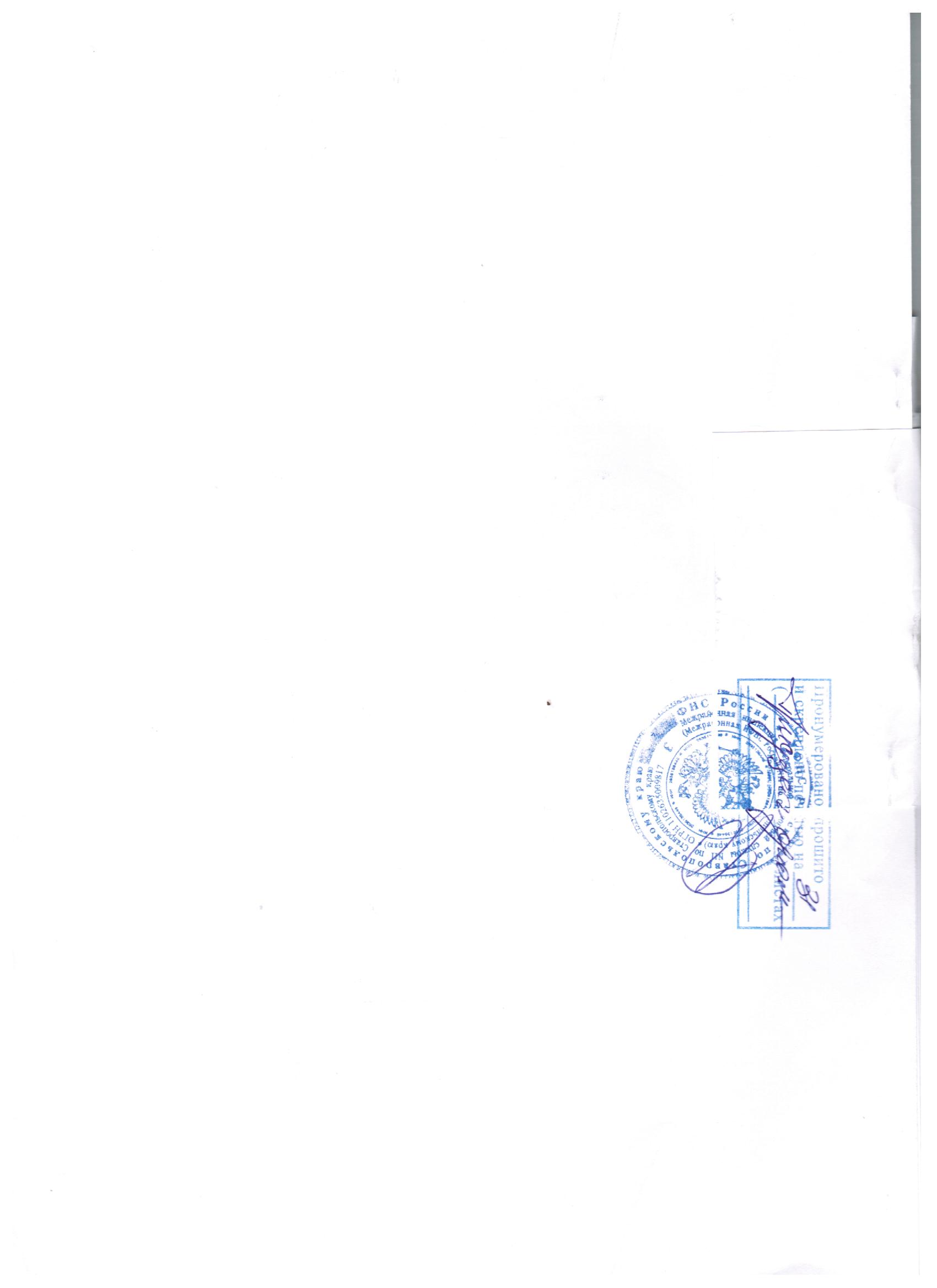 